Всероссийская федерация танцевального спорта и акробатического рок-н-ролла             Управление физической культуры и спорта Липецкой областиФедерация танцевального спорта Липецкой областиТанцевально-спортивный клуб «МИКСТ»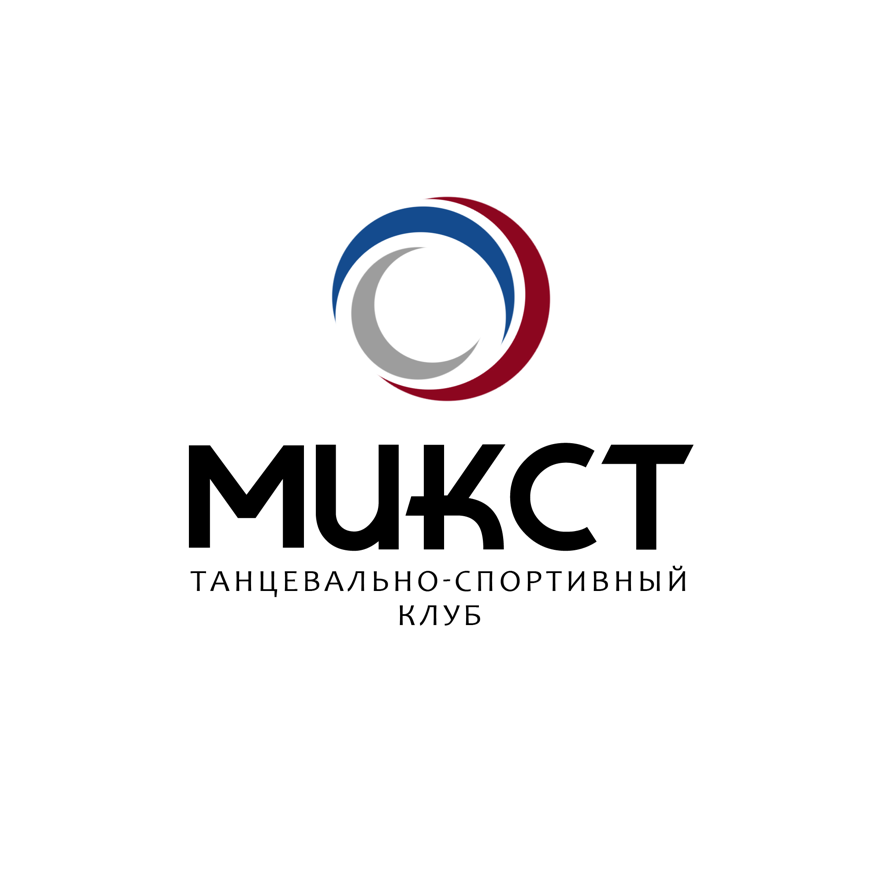             РОССИЙСКИЕ СОРЕВНОВАНИЯ ФТСАРР               «Кубок МИКСТА» 2023Программа соревнований на 21 мая 2023 г.                          Массовый спорт.                                                                *Юниоры  в  аттестации  и  абсолютном  кубке  не  переодеваются (одно платье на две программы).  В фестивальной  программе  допускается  переодевание.Спорт высших достиженийРегистрация на турнире 15.30 – 16.00; начало 16.30Примерное окончание турнира – 21.00Дата проведения                21 мая  2023 г.Место проведения Липецк, ул.  Московская  30, СК ЛГТУОрганизаторТСК Микст  Белоусов Андрей                  8 920 240 27 92,   mixt2001@mail.ruПравила проведения В соответствии с правилами ФТСАРРУсловия проведенияПроезд, проживание, питание, за счет командирующих организацийСудьиЧлены судейской коллегии ФТСАРРРегистрацияПо квалификационным книжкам, свидетельствам о рождении. Начало регистрации за 1,5 часа до начала соревнований, окончание за 30 мин до начала соревнованийРегистрационный взнос с парыВ соответствии с правилами ФТСАРРНаграждение победителейГрамоты и медали для финалистовДопуск тренеровБесплатно (по спискам)Размер площадки22*16 паркет                 Площадка А                 Площадка А                 Площадка А                 Площадка А                 Площадка А             Площадка В             Площадка В             Площадка В             Площадка В№КатегорияКатегорияВозрастВозраст№№       Категория   ВозрастФестивальная программа (для Н-2 и Н-3)Регистрация на турнире 7.30 – 8.30; начало 9.00Фестивальная программа (для Н-2 и Н-3)Регистрация на турнире 7.30 – 8.30; начало 9.00Фестивальная программа (для Н-2 и Н-3)Регистрация на турнире 7.30 – 8.30; начало 9.00Фестивальная программа (для Н-2 и Н-3)Регистрация на турнире 7.30 – 8.30; начало 9.00Фестивальная программа (для Н-2 и Н-3)Регистрация на турнире 7.30 – 8.30; начало 9.00Фестивальная программа (для Н-2 и Н-3)Регистрация на турнире 7.30 – 8.30; начало 9.00Фестивальная программа (для Н-2 и Н-3)Регистрация на турнире 7.30 – 8.30; начало 9.00Фестивальная программа (для Н-2 и Н-3)Регистрация на турнире 7.30 – 8.30; начало 9.00Фестивальная программа (для Н-2 и Н-3)Регистрация на турнире 7.30 – 8.30; начало 9.001-3.Дети (соло) Кубок W, Кубок S, Кубок ChДети (соло) Кубок W, Кубок S, Кубок Ch2017-20182017-20184-6.4-6.Дети 2 (соло) Кубок W, Кубок S, Кубок Ch2012-20137-9.Дети (пары) Кубок W, Кубок S, Кубок ChДети (пары) Кубок W, Кубок S, Кубок Ch2017-20182017-201810-12.10-12.Дети 2 (пары) Кубок W, Кубок S, Кубок Ch2012-201313-15.Дети 1 (соло) Кубок W, Кубок S, Кубок ChДети 1 (соло) Кубок W, Кубок S, Кубок Ch2014 и мл.2014 и мл.16-18.16-18.Дети 1 (пары) Кубок W, Кубок S, Кубок Ch2014 и мл.Н-2(w,ch)  Аттестация, абсолютный кубок.   Регистрация на сайте http://smm.vftsarr.ru Подтверждение и получение номеров  8.45– 9.45;  начало  10.15Н-2(w,ch)  Аттестация, абсолютный кубок.   Регистрация на сайте http://smm.vftsarr.ru Подтверждение и получение номеров  8.45– 9.45;  начало  10.15Н-2(w,ch)  Аттестация, абсолютный кубок.   Регистрация на сайте http://smm.vftsarr.ru Подтверждение и получение номеров  8.45– 9.45;  начало  10.15Н-2(w,ch)  Аттестация, абсолютный кубок.   Регистрация на сайте http://smm.vftsarr.ru Подтверждение и получение номеров  8.45– 9.45;  начало  10.15Н-2(w,ch)  Аттестация, абсолютный кубок.   Регистрация на сайте http://smm.vftsarr.ru Подтверждение и получение номеров  8.45– 9.45;  начало  10.15Н-2(w,ch)  Аттестация, абсолютный кубок.   Регистрация на сайте http://smm.vftsarr.ru Подтверждение и получение номеров  8.45– 9.45;  начало  10.15Н-2(w,ch)  Аттестация, абсолютный кубок.   Регистрация на сайте http://smm.vftsarr.ru Подтверждение и получение номеров  8.45– 9.45;  начало  10.15Н-2(w,ch)  Аттестация, абсолютный кубок.   Регистрация на сайте http://smm.vftsarr.ru Подтверждение и получение номеров  8.45– 9.45;  начало  10.15Н-2(w,ch)  Аттестация, абсолютный кубок.   Регистрация на сайте http://smm.vftsarr.ru Подтверждение и получение номеров  8.45– 9.45;  начало  10.1519.21.  Дети (соло)  Н-2Дети (пары) Н-2Дети (соло)  Н-2Дети (пары) Н-22017 - 20182017 - 201820.22.20.22.Дети 1 (соло)  Н-2Дети 1 (пары) Н-22014 и мл.23.25.Дети (соло) Кубок Н-2Дети (пары) Кубок Н-2Дети (соло) Кубок Н-2Дети (пары) Кубок Н-22017-20182017-201824.26.24.26.Дети 1 (соло) Кубок Н-2Дети 1 (пары) Кубок Н-22014 и мл.Н-3(w,s,ch)  Аттестация, абсолютный кубок.Регистрация на сайте http://smm.vftsarr.ru Подтверждение и получение номеров  10.00 – 11.00;  начало 11.30Н-3(w,s,ch)  Аттестация, абсолютный кубок.Регистрация на сайте http://smm.vftsarr.ru Подтверждение и получение номеров  10.00 – 11.00;  начало 11.30Н-3(w,s,ch)  Аттестация, абсолютный кубок.Регистрация на сайте http://smm.vftsarr.ru Подтверждение и получение номеров  10.00 – 11.00;  начало 11.30Н-3(w,s,ch)  Аттестация, абсолютный кубок.Регистрация на сайте http://smm.vftsarr.ru Подтверждение и получение номеров  10.00 – 11.00;  начало 11.30Н-3(w,s,ch)  Аттестация, абсолютный кубок.Регистрация на сайте http://smm.vftsarr.ru Подтверждение и получение номеров  10.00 – 11.00;  начало 11.30Н-3(w,s,ch)  Аттестация, абсолютный кубок.Регистрация на сайте http://smm.vftsarr.ru Подтверждение и получение номеров  10.00 – 11.00;  начало 11.30Н-3(w,s,ch)  Аттестация, абсолютный кубок.Регистрация на сайте http://smm.vftsarr.ru Подтверждение и получение номеров  10.00 – 11.00;  начало 11.30Н-3(w,s,ch)  Аттестация, абсолютный кубок.Регистрация на сайте http://smm.vftsarr.ru Подтверждение и получение номеров  10.00 – 11.00;  начало 11.30Н-3(w,s,ch)  Аттестация, абсолютный кубок.Регистрация на сайте http://smm.vftsarr.ru Подтверждение и получение номеров  10.00 – 11.00;  начало 11.3027.Дети (соло)  Н-3Дети (соло)  Н-32017-20182017-201828.29.28.29.Дети 1 (соло) Н-3 Дети 1 (пары) Н-32014 и мл.30.Дети 2 (соло) Н-3Дети 2 (соло) Н-32012-20132012-201331.31.Дети 2 (пары) Н-32012-201332.Дети (соло) Кубок Н-3Дети (соло) Кубок Н-32017-20182017-201833.34.33.34.Дети 1 (соло) Кубок Н-3Дети 1 (пары) Кубок Н-32014 и мл.35.Дети 2 (соло) Кубок Н-3Дети 2 (соло) Кубок Н-32012-20132012-201336.36.Дети 2 (пары) Кубок Н-32012-2013Н-4(w,q,s,ch), Н-5(w,q,s,ch,j)  Аттестация, абсолютный кубок.Регистрация на сайте http://smm.vftsarr.ru Подтверждение и получение номеров 11.45 – 12.45;  начало 13.15Н-4(w,q,s,ch), Н-5(w,q,s,ch,j)  Аттестация, абсолютный кубок.Регистрация на сайте http://smm.vftsarr.ru Подтверждение и получение номеров 11.45 – 12.45;  начало 13.15Н-4(w,q,s,ch), Н-5(w,q,s,ch,j)  Аттестация, абсолютный кубок.Регистрация на сайте http://smm.vftsarr.ru Подтверждение и получение номеров 11.45 – 12.45;  начало 13.15Н-4(w,q,s,ch), Н-5(w,q,s,ch,j)  Аттестация, абсолютный кубок.Регистрация на сайте http://smm.vftsarr.ru Подтверждение и получение номеров 11.45 – 12.45;  начало 13.15Н-4(w,q,s,ch), Н-5(w,q,s,ch,j)  Аттестация, абсолютный кубок.Регистрация на сайте http://smm.vftsarr.ru Подтверждение и получение номеров 11.45 – 12.45;  начало 13.15Н-4(w,q,s,ch), Н-5(w,q,s,ch,j)  Аттестация, абсолютный кубок.Регистрация на сайте http://smm.vftsarr.ru Подтверждение и получение номеров 11.45 – 12.45;  начало 13.15Н-4(w,q,s,ch), Н-5(w,q,s,ch,j)  Аттестация, абсолютный кубок.Регистрация на сайте http://smm.vftsarr.ru Подтверждение и получение номеров 11.45 – 12.45;  начало 13.15Н-4(w,q,s,ch), Н-5(w,q,s,ch,j)  Аттестация, абсолютный кубок.Регистрация на сайте http://smm.vftsarr.ru Подтверждение и получение номеров 11.45 – 12.45;  начало 13.15Н-4(w,q,s,ch), Н-5(w,q,s,ch,j)  Аттестация, абсолютный кубок.Регистрация на сайте http://smm.vftsarr.ru Подтверждение и получение номеров 11.45 – 12.45;  начало 13.1537.39.Дети 1 (соло) Н-4Дети 1 (пары) Н-4Дети 1 (соло) Н-4Дети 1 (пары) Н-42014 и мл.2014 и мл.38.40.38.40.Дети 2 (соло) Н-4Дети 2 (пары) Н-42012-201341*Юниоры 2+1* (соло) Н-5Юниоры 2+1* (соло) Н-52008-20112008-201142*42*Юниоры 2+1* (пары) Н-52008-201143.45.Дети 1 (соло) Кубок Н-4Дети 1 (пары) Кубок Н-4Дети 1 (соло) Кубок Н-4Дети 1 (пары) Кубок Н-42014 и мл.2014 и мл.44.46.44.46.Дети 2 (соло) Кубок Н-4Дети 2 (пары) Кубок Н-42012-201347*Юниоры 2+1* (соло) Кубок Н-5Юниоры 2+1* (соло) Кубок Н-52008-20112008-201148*48*Юниоры 2+1* (пары)Кубок Н-52008-2011Фестивальная программа Регистрация на турнире 13.30 – 14.30; начало 15.00Фестивальная программа Регистрация на турнире 13.30 – 14.30; начало 15.00Фестивальная программа Регистрация на турнире 13.30 – 14.30; начало 15.00Фестивальная программа Регистрация на турнире 13.30 – 14.30; начало 15.00Фестивальная программа Регистрация на турнире 13.30 – 14.30; начало 15.00Фестивальная программа Регистрация на турнире 13.30 – 14.30; начало 15.00Фестивальная программа Регистрация на турнире 13.30 – 14.30; начало 15.00Фестивальная программа Регистрация на турнире 13.30 – 14.30; начало 15.00Фестивальная программа Регистрация на турнире 13.30 – 14.30; начало 15.0049-52.49-52.Дети 1 (соло) Кубок ”W”, Кубок ”Q”, Кубок ”S”, Кубок ”Ch”Дети 1 (соло) Кубок ”W”, Кубок ”Q”, Кубок ”S”, Кубок ”Ch”2014 и мл.2014 и мл.53-56.Дети 2 (соло) Кубок ”W”, Кубок ”Q”, Кубок ”S”,   Кубок ”Ch”2012-201357-60.57-60.Дети 1 (пары) Кубок ”W”, Кубок “Q”, Кубок “S”, Кубок “Ch”Дети 1 (пары) Кубок ”W”, Кубок “Q”, Кубок “S”, Кубок “Ch”2014 и мл.2014 и мл.61-64.Дети 2 (пары) Кубок “W”, Кубок “Q”, Кубок “S”, Кубок “Ch”2012-201365-6665-66Юниоры 2+1 (соло) Кубок “St 2 т”, Кубок “La 3 т”Юниоры 2+1 (соло) Кубок “St 2 т”, Кубок “La 3 т”2008-20112008-201167-68 Юниоры 2+1 (пары) Кубок “St 2т” , Кубок “La 3 т”2008-2011№КатегорияГод рожденияПрограмма1-2Соло  Дети 2+1 (Е)2012 и мл.Ст (3 танца), Ла (3 танца)3-4Соло Юниоры 2+1       (до Д)2008-2011Ст (4 танца), Ла (4 танца)5-7Дети 1 (Е)2014 и мл.Ст (3 танца), Ла (3 танца),Двоеборье  (6 танцев)8-10Дети 2 (Е)2012-2013Ст (4 танца), Ла (4 танца),Двоеборье  (6 танцев)11-13Дети 2 откр.2012-2013Ст (3 танца), Ла (3 танца),     Двоеборье  (8 танцев)14-16Юниоры 2+1 (Е)2008-2011Ст (3 танца), Ла (3 танца),     Двоеборье ( 6 танцев)17-19Юниоры 2+1 (до Д)2009-2010Ст (4 танца), Ла (4 танца),Двоеборье (8 танцев)